Publicado en Lleida el 09/03/2016 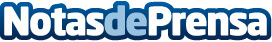 Lleida acoge Expo Tren, el único salón del Estado español dedicado al ocio ferroviarioEl certamen, que se celebrará los días 12 y 13 de marzo en la Fira de Lleida, espera 12.000 visitantes y se considera un referente del mundo del modelismo ferroviario en el sur de Europa. Actividades para toda la familia, trenes en miniatura para grandes y pequeños, espectaculares maquetas y mercados de ocasiones completan la oferta del salón


Datos de contacto:Berta PalauComunicación Expo Tren676 638 598Nota de prensa publicada en: https://www.notasdeprensa.es/lleida-acoge-expo-tren-el-unico-salon-del Categorias: Fotografía Sociedad Cataluña Entretenimiento Eventos Ocio para niños http://www.notasdeprensa.es